السيرة الذاتية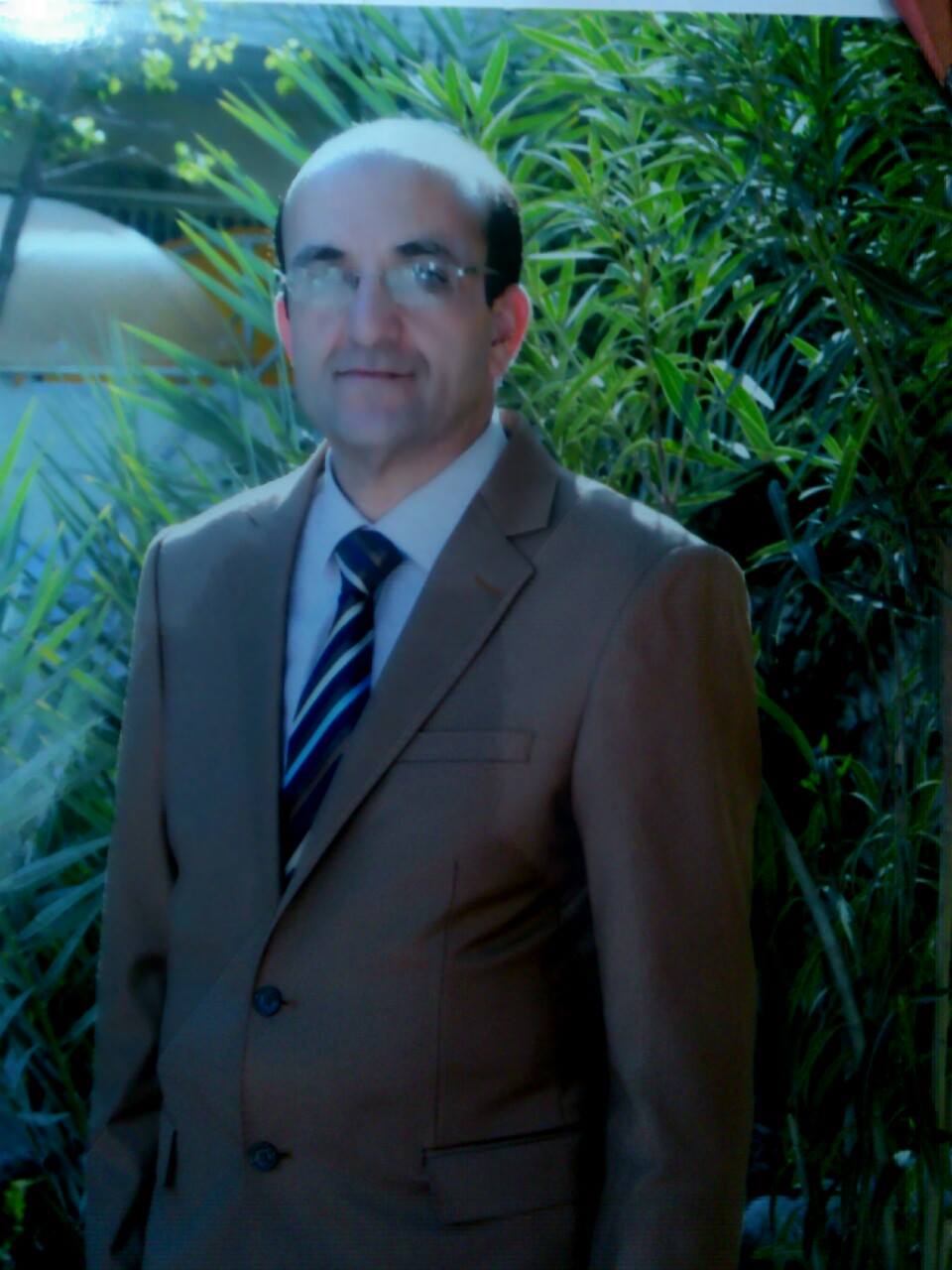 الاســــــــــــم   :  علاء دهام حمد تاريخ الميـلاد  : 31 / 10 / 1967	الحالة الزوجية : متزوجعـــــدد الأولاد  :ثلاثةالديـــــــــــانة   : مسلمالتـخـصــص    : ادارة اعمالالوظيفــــــه     : أستاذ جامعيالدرجة العلمية :  أستاذ مساعدعنوان العمل   : جامعة بغداد كلية الادارة والاقتصادهاتف العمل   :      الهاتف النقال  : 07902586142/07727323419  البريد إلالكتروني : alaadhaam.67@gmail.comأولاً : المؤهلات العلمية .ثانياً : التدرج الوظيفي .ثالثاً : التدريس الجامعي .رابعاً : المقررات الدراسية التى قمت بتدريسها.خامسا: المؤتمرات والندوات العلمية التي شارك فيها.7  المتطلبات الادارية اللازمة لنجاح تطبيق الادارة الالكترونية   2019     الجامعة الاردنية عمان        باحثسادسا : الأنشطة العلمية الاخرى . سابعا: المشروعات البحثية فى مجال التخصص لخدمة البيئة والمجتمع أو تطوير التعليم .ثامنا: كتب الشكر ، الجوائز  و شهادات التقدير.تاسعا :اللغــات .اللغة العربية            الانكليزية  الاشرافتأثير ستراتيجيات ادارة الموارد البشرية في ادارة الازمة المحلية..دراسة حالة في ديوان محافظة ميسان 2018 دبلوم ادارة محليةتأثير الانماط القيادية  في تحقيق اهداف الادارة المحلية دراسة حالة في في محافظة الديوانية 2018 دبلوم ادارة محلية         الدرجة العلميةالجامعةالكليةالسنةبكالوريوس بغداد ادارة والاقتصاد1989-1990الماجستير الكوفةادارة الاقتصاد2007تالوظيفةالجهةالفترة من - الى1موظفجامعة بغداد _ كلية الادارة والاقتصاد سنة 20002تدريسيجامعة بغداد _ كلية الادارة والاقتصادمن 2007 الى الان3456تالجهة  (المعهد / الكلية)الجامعةالفترة  من - الى1كلية الادارة والاقتصادبغدادمن 2007 الى الان2كلية الادارة والاقتصادكلية المأمون الجامعةمن 2013 الى 2015345678تالقســـمالمـــــادةالسنـــــة1قسم الادارة العامة / الدراسات العليامناهج البحث العلمي20172قسم الادارة العامة / الاقتصادمبادئ الادارة20073قسم الادارة العامةادارة اسلامية20074قسم الادارة العامةعلاقات عامة20085قسم الادارة العامةعلاقات عامة20096قسم الادارة العامةادارة اسلامية 20107قسم الادارة العامة تسويق20118قسم الادارة العامة  اساليب بحث/ تسويق20129قسم الادارة العامة تسويق201310قسم الادارة العامةتسويق/ادارة ستراتيجية2014تالعنوان السنــة مكان أنعقادهانوع المشاركة 
( بحث / بوستر حضور)1ابعاد التوجه الريادي2013جامعة كربلاءباحث2انعكاس التجديد المنظمي على الاداء العالي المتميز2016جامعة كربلاءباحث3جامعة بغداد / كلية الادارة والاقتصادحضور4الاغتراب الوظيفي واثره في رأس المال البشري 2018جامعة الانيا / بابيرباحث5تأثيراقتصاديات المعرفة في تحقيق التنمية المستدامة عبر التكامل 2019كلية المصطفى الجامعة و ككليباحثالتكامل والشراكة بين القطاع العام والخاصكلية النسور الجامعة وكلية ال ال6دور الابعاد الاخلاقية للعمل في ادارة الازمات التنظيمية2019جامعة السليمانية وجمعية اداباحثداخل الكليةخارج الكليةعضو في  لجنة الارشاد التربويعضو في لجنه الامتحانات النهائيه  لقسم الاداره العامهمحاضر في ورشة التعليم المستمر عضو في لجنة مناقشة السمنارات عضو في العديد من لجان مناقشة الماجستير والدبلوم العالياشرف على العديد من طلبة الدراسات العليا تأسم البحثأسم البحثأسم البحثمحل النشرالسنةالسنةالسنة1ابعاد التوجه الريادي ابعاد التوجه الريادي ابعاد التوجه الريادي جامعة كربلاء 2014201420142ابعاد المسؤولية الاجتماعية ISO 26000ابعاد المسؤولية الاجتماعية ISO 26000ابعاد المسؤولية الاجتماعية ISO 26000كلية العلوم الاقتصادية2014201420143اثر القيادة التحويلية في ادارة المواهباثر القيادة التحويلية في ادارة المواهباثر القيادة التحويلية في ادارة المواهبمجلة دنانير2014201420144 ابعاد الحاكمية المحلية في العراق ابعاد الحاكمية المحلية في العراق ابعاد الحاكمية المحلية في العراق كلية العلوم الاقتصادية2010201020105اثر التعلم المنظمي في التمكين الاداري اثر التعلم المنظمي في التمكين الاداري اثر التعلم المنظمي في التمكين الاداري مجلة العلوم الاقتصادية / جامعة بغداد2010201020106تاثير الذكاء الشعوري في الذكاء المنظميتاثير الذكاء الشعوري في الذكاء المنظميتاثير الذكاء الشعوري في الذكاء المنظميمجلة العلوم الاقتصادية / جامعة بغداد20082008200877اثر استراتيجيات ادارة الموارد البشرية في ادارة الازمة المحليةاثر استراتيجيات ادارة الموارد البشرية في ادارة الازمة المحليةمجلة العلوم الادارية العراقيةمجلة العلوم الادارية العراقية2018201888تأثير الانماط القيادية في تحقيق اهداف الادارة المحلية تأثير الانماط القيادية في تحقيق اهداف الادارة المحلية مجلة العلوم الادارية العراقيةمجلة العلوم الادارية العراقية20182018999الاغتراب الوظيفي واثره على رأس المال البشري مجلة ريس مجلة ريس مجلة ريس 2018999تأثيراقتصاديات المعرفة في تحقيق التنمية المستدامة عبر التكامل والشراكة بين القطاع العام والخاصكلية المصطفى الجامعة وكلية النسور وكلية الكوتكلية المصطفى الجامعة وكلية النسور وكلية الكوتكلية المصطفى الجامعة وكلية النسور وكلية الكوت2019999دور الابعاد الاخلاقية للعمل في ادارة الازمات التنظيميةجامعة السليمانية وجمعية ادارة الاعمالجامعة السليمانية وجمعية ادارة الاعمالجامعة السليمانية وجمعية ادارة الاعمال2019999تكتاب الشكر أو الجائزة أو شهادة التقديرالجهة المانحةالسنة5 كتب شكر وتقدير السيد رئيس جامعة بغداد2015-201820كتاب شكر وتقديرالسيد عميد الكلية2015-2018